ГОСТ 10667-90. Стекло органическое листовое. Технические условия
ГОСТ 10667-90

Группа Л27ГОСУДАРСТВЕННЫЙ СТАНДАРТ СОЮЗА ССРСТЕКЛО ОРГАНИЧЕСКОЕ ЛИСТОВОЕТехнические условияSheet organic glass. Specifications

ОКП 22 1620Срок действия с 01.07.91
до 01.07.96*
______________________________ 
* Ограничение срока действия снято
по протоколу N 5-94 Межгосударственного Совета
по стандартизации, метрологии и сертификации
(ИУС N 11-12, 1994 год). ИНФОРМАЦИОННЫЕ ДАННЫЕ1. РАЗРАБОТАН И ВНЕСЕН Министерством химической и нефтеперерабатывающей промышленности СССР

РАЗРАБОТЧИКИ
А.И.Дьячков, В.Н.Миронова, О.И.Рубцова, Л.К.Белякова, Е.А.Семенова, В.И.Лебедева, В.И.Чернавин, З.В.Зимина
2. УТВЕРЖДЕН И ВВЕДЕН В ДЕЙСТВИЕ Постановлением Государственного комитета СССР по управлению качеством продукции и стандартам от 12.04.90 N 870
3. Периодичность проверки - 5 лет.
4. ВЗАМЕН ГОСТ 10667-74 и ГОСТ 15809-70
5. ССЫЛОЧНЫЕ НОРМАТИВНО-ТЕХНИЧЕСКИЕ ДОКУМЕНТЫ


Настоящий стандарт распространяется на листовое органическое стекло, представляющее собой пластифицированный и непластифицированный полимер метилового эфира метакриловой кислоты пли его сополимера, изготовляемое для нужд народного хозяйства и экспорта.

Листовое органическое стекло предназначается для остекления самолетов и вертолетов и в качестве конструкционного материала для машино-, судо-, приборостроения и других отраслей промышленности.
1. ТЕХНИЧЕСКИЕ ТРЕБОВАНИЯ1.1. Листовое органическое стекло должно соответствовать требованиям настоящего стандарта и изготовляться по технологическому регламенту, утвержденному в установленном порядке.
1.2. Основные параметры и размеры
1.2.1. В зависимости от свойств и назначения листового органического стекла устанавливаются следующие типы и марки, указанные в табл.1.

Таблица 1
Условное обозначение марки состоит из начальных букв названия "Стекло органическое" - СО, последующих цифр, указывающих значение температуры размягчения, и буквы, обозначающей область применения стекла:

А - авиационное - для остекления самолетов и вертолетов;

К - конструкционное - для машино-, судо-, приборостроения и других отраслей промышленности в качестве конструкционного материала.
1.2.2. Органическое стекло должно изготовляться в виде листов прямоугольной формы с обрезанными краями линейных размеров и номинальных толщин, указанных в табл.2 и 3.

Таблица 2

Таблица 3
мм
Примечание. Органическое стекло марки СО-133-К номинальных толщин 0,8-2,5 мм и 24 мм и выше не изготовляют.

1.2.3. По согласованию с потребителем допускается изготовлять органическое стекло в виде необрезанных листов (с наличием прокладочного материала). У необрезанных листов и при технологической обрезке допускается непрямолинейность сторон листов, при этом предельные отклонения размеров не должны превышать указанных в табл.2.
1.2.4. Допускается изготовлять листы с одним обрезанным углом и закругленными углами. Длина среза не должна превышать 200 мм, длина хорды закругления - не более 100 мм.
1.2.5. По согласованию с потребителем допускается изготовлять листовое органическое стекло других размеров.
1.2.6. Разнотолщинность (разность между максимальным и минимальным значениями измерения толщины) по всей поверхности листа органического стекла не должна превышать предельных отклонений по толщине.

Пример условного обозначения листового органического стекла для остекления самолетов непластифицированного толщиной 10 мм, шириной 1000 мм и длиной 1100 мм:
Листовое органическое стекло
СО-120-А 10х1000х1100 ГОСТ 10667
То же, конструкционного листового органического стекла пластифицированного толщиной 10 мм, шириной 1000 мм и длиной 1100 мм:
Листовое органическое стекло
СО-95-К 10х1000х1100 ГОСТ 106671.2.7. По общесоюзному классификатору промышленной и сельскохозяйственной продукции коды ОКП для каждой марки и толщины листового органического стекла приведены в приложении 1.
1.3. Характеристики
1.3.1. Для изготовления листового органического стекла марки СО-120-А толщиной до 8 мм включительно и марок СО-120-К, СО-95-А, СО-95-К, СО-133-К должен применяться метилметакрилат с массовой долей основного вещества не менее 99,8%; для марки СО-120-А толщиной 10 мм и более должен применяться метилметакрилат с массовой долей основного вещества не менее 99,9%.
1.3.2. По внешнему виду органическое стекло должно соответствовать требованиям табл.4.

Таблица 4
Примечание. Термины показателей внешнего вида и их определения приведены в приложении 2.

1.3.3. По оптическим искажениям все марки листового органического стекла должны соответствовать требованиям и нормам, указанным в табл.5.

Таблица 51.3.4. По физико-механическим показателям органическое стекло должно соответствовать требованиям и нормам, указанным в табл.6.

Таблица 6
Примечания:

Для органического стекла марки СО-120-К толщиной 0,8-2,5 мм норма по показателю температура размягчения допускается не менее 108 °С, для марки СО-120-А толщиной 0,8-1,5 мм по согласованию с потребителем - не менее 115 °С.
2. Показатели прочность при разрыве, относительное удлинение при разрыве, модуль упругости, термостойкость для органического стекла марок СО-95-К, СО-120-К, СО-133-К толщиной до 6 мм включительно не определяют.
3. Порядок оформления контрольных образцов по термостойкости органического стекла приведен в приложении 3.

1.3.5. Требования безопасности
1.3.5.1. Органическое листовое стекло не является взрывоопасным продуктом и относится к горючим материалам.

Температура воспламенения - 260 °С.

Температура самовоспламенения - 460 °С.

Кислородный индекс 17-18 об.%.

Средства пожаротушения: вода, пена, асбестовое полотно, песок.

Показатели пожароопасности - по ГОСТ 12.1.044.

При температуре эксплуатации и хранения органическое стекло не выделяет вредных продуктов в концентрациях, опасных для организма человека.
1.3.5.2. При переработке органического стекла при температуре выше его температуры размягчения возможно выделение паров метилметакрилата. Метилметакрилат - наркотик, оказывает раздражающее действие на слизистые оболочки верхних дыхательных путей, глаз, обладает общетоксичным действием, поражает печень.

Предельно допустимая концентрация (ПДК) паров метилметакрилата в воздухе рабочей зоны - 10 мг/м, класс опасности - 3 по ГОСТ 12.1.005.
1.3.5.3. Листовое органическое стекло должно перерабатываться в помещениях, оборудованных приточно-вытяжной вентиляцией.

Помещение должно соответствовать санитарным нормам СН-245.

Индивидуальные средства защиты: халаты из хлопчатобумажной ткани по ГОСТ 12.4.131; ГОСТ 12.4.132, перчатки по ГОСТ 20010, защитные очки по ГОСТ 12.4.013. При концентрациях, превышающих ПДК, применяют респиратор РПГ-67А по ТУ 95-7039, в аварийных ситуациях - противогаз фильтрующий БКФ по ГОСТ 12.4.121.
1.4. Маркировка
1.4.1. На каждый упакованный лист органического стекла наклеивают ярлык с указанием:

наименования и (или) товарного знака предприятия-изготовителя или его условного обозначения;

марки органического стекла;

номера партии, номера листа и его размеров;

массы листа;

температуры размягчения для марки CO-120-A;

даты изготовления и надписи "Для ориентации" для органического стекла, предназначенного для ориентации.

На каждый ящик и пакет наносят маркировку и в каждый контейнер вкладывают ярлык с нанесением вышеуказанных данных, за исключением номера листа и его массы.

Дополнительно указывают:

массу нетто;

массу брутто (для ящиков и пакетов).

Способы нанесения маркировки, способы крепления ярлыка и краска для маркировки в соответствии с разд.3 ГОСТ 14192.

На транспортные пакеты маркировку наносят на соседние боковую и торцовую поверхности.

По согласованию с потребителем допускается на листы, из которых сформирован пакет, маркировку не наносить.

Допускается номер партии, номер листа, его массу, линейные размеры, толщину и дату изготовления наносить четко и разборчиво от руки при условии сохранности маркировки.
1.4.2. Транспортная маркировка - по ГОСТ 14192 с нанесением манипуляционного знака "Осторожно, хрупкое".

Продукт не опасен и по ГОСТ 19433 не классифицируется.
1.4.3. При поставке на экспорт транспортную маркировку производят в соответствии с требованиями внешнеэкономических организаций.
1.5. Упаковка
1.5.1. Листы органического стекла оклеивают с двух сторон оберточной бумагой по ГОСТ 8273или бумагой для оклейки листовых материалов по ТУ 81-04-392, или полиэтиленовой пленкой по ТУ 6-19-151-247 или конвертуют в оберточную бумагу по ГОСТ 8273 с прокладочной папиросной бумагой по ГОСТ 3479 или конденсаторной бумагой по ГОСТ 1908.
1.5.2. Листы, упакованные по п.5.1, помещают в деревянные ящики типов II-1, III-1 по ГОСТ 2991 или фанерные ящики типа VI по ГОСТ 5959.

На дно и под крышку ящиков помещают листы оберточной бумаги по ГОСТ 8273. Размеры ящиков - по ГОСТ 21140 или в зависимости от размеров листов.

Ящики окантовывают стальной упаковочной лентой толщиной не менее 0,3 мм по ГОСТ 3560или по ГОСТ 503. Концы ленты скрепляют замком или просечкой.
1.5.3. Листы, упакованные по п.5.1, помещают в универсальные контейнеры по ГОСТ 15102, ГОСТ 20435, ГОСТ 18477 с фиксацией распорками или формируют в транспортные пакеты.

Пакетирование производят на плоских деревянных поддонах по ГОСТ 22831, ГОСТ 9557, ГОСТ 26381. Допускается формирование транспортных пакетов на деревянных брусках или брусках из отходов производства оргстекла. При этом листы укладывают на бруски с применением картонных прокладок сверху и снизу пакета. Размеры пакета в плане должны соответствовать размерам листов. Остальные параметры и размеры - по ГОСТ 24597.

Пакеты скрепляют по ГОСТ 21650 металлической лентой по ГОСТ 3560 или по ГОСТ 503.
1.5.4. Листы, предназначенные для экспорта, упаковывают в соответствии с требованиями настоящего стандарта или требованиями внешнеэкономических организаций.

2. ПРИЕМКА2.1. Листовое органическое стекло принимают партиями. За партию органического стекла принимают количество листов одной марки, одной номинальной толщины, изготовленное по одному технологическому режиму полимеризации, из одних и тех же партий мономера и сопровождаемое одним документом о качестве.

Документ должен содержать:

наименование и товарный знак предприятия-изготовителя;

наименование материала, марку, размер; температуру размягчения для марки CO-120-A;

номер партии;

массу нетто;

дату изготовления;

результаты по проведенным испытаниям или подтверждение о соответствии качества стекла требованиям настоящего стандарта;

обозначение настоящего стандарта.
2.2. Для проверки соответствия качества органического стекла требованиям настоящего стандарта устанавливаются приемосдаточные и периодические испытания.

Приемосдаточные и периодические испытания проводят в соответствии с табл.7. Выборку осуществляют случайным образом.

Таблица 72.3. При получении неудовлетворительных результатов испытаний хотя бы по одному из показателей по нему должны проводиться повторные испытания на удвоенном количестве листов, взятых от той же партии стекла. Результаты повторных испытаний распространяют на всю партию.

При получении неудовлетворительных результатов периодических испытаний испытания переводят в приемосдаточные до получения положительных результатов на двух партиях подряд.

3. МЕТОДЫ ИСПЫТАНИЙ3.1. Образцы для испытания вырезают из полосы, отрезанной от одной стороны каждого листа. Допускается вырезать образцы из углов листа.

Внешний вид, толщину, разнотолщинность, оптические искажения и физико-механические свойства определяют на расстоянии не менее 40 мм от края листа.

Внешний вид, оптические искажения и термостойкость проверяют на целом листе.
3.2. Длину и ширину листов органического стекла измеряют любым измерительным инструментом с ценой деления 1,0 мм.

Контроль толщины листового органического стекла проводят любым измерительным инструментом, обеспечивающим необходимую точность измерений, предусмотренную настоящим стандартом.
3.3. Показатели внешнего вида органического стекла в соответствии с табл.4 проверяют без применения увеличительных приборов на расстоянии 250-400 мм при естественном освещении или освещении лампами дневного света.

Посторонние включения и прозрачные точки измеряют любым измерительным инструментом с ценой деления 0,1 мм.
3.4. Определение оптических искажений
3.4.1. Аппаратура

Оптические искажения определяют на установке, схема которой изображена на черт.1.

Черт.1. Схема установки для определения оптического искажения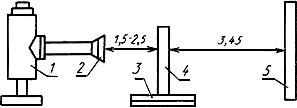 1 - проектор; 2 - объектив, на котором нанесены перпендикулярные тонкие линии; 
3 - смотровой стол; 4 - испытуемый лист органического стекла; 5 - экранЧерт.1

Расстояние от испытуемого стекла до линзы проектора должно быть от 1,5 до 2,5 м, расстояние от экрана до образца - 3,45 м. Экран представляет собой лист миллиметровой бумаги с вертикальными линиями (центральной пунктирной и сплошными боковыми), нанесенными на расстоянии 3, 6, 9, 12 мм и т.д. с каждой стороны центральной линии.

При указанном выше расстоянии между образцом и экраном каждый 1 мм отклонения проекции нити от центральной линии на экране соответствует угловому смещению 1'.

Испытуемый лист органического стекла и экрана устанавливают перпендикулярно к пучку света.
3.4.2. Проведение испытания

Изображение нити на экране фокусируют, добиваясь перемещением микрометрических винтов проектора совмещения проекции нити с пунктирной центральной линией экрана (лист органического стекла при этом не вставлен), а затем медленно продвигают лист органического стекла через проектируемый пучок.

На экране отмечают положение проекции нити.

Допускается разделять поверхность всех просматриваемых листов на зоны, равные 500 мм и более.

Угловое смещение определяют как расстояние между проекцией нити и центральной линией на экране (черт.2, положение А).

"Игру" изображения определяют как расстояние между вершиной искривленной проекции нити и хордой (0-250 мм), стягивающей просматриваемый участок искривленной проекции (черт.2, положение Б).

Черт.2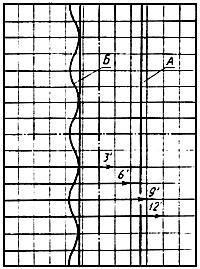 Черт.23.5. Определение температуры размягчения
3.5.1. Температуру размягчения определяют по ГОСТ 15088 при испытательной нагрузке (50±1) H со скоростью повышения температуры 120 °С/ч. Допускается определение температуры размягчения на установке с индикатором.

При разногласиях в оценке температуры размягчения определение проводят по ГОСТ 15088.
3.5.2. Определение температуры размягчения на установке с индикатором

За температуру размягчения () принимают температуру, при которой пуансон диаметром (1,13±0,01) мм под действием постоянной нагрузки (9,81±0,25) Н погружается на определенную глубину в образец при его нагревании.
3.5.2.1. Отбор образцов

Для испытания применяют образцы в форме дисков диаметром (19,0±0,5) мм, толщиной 4-10 мм, равной толщине испытуемого стекла. Если толщина стекла превышает 10 мм, ее доводят до (10,0±0,5) мм механической обработкой с одной стороны, при этом испытуемую поверхность не обрабатывают.

Образцы толщиной менее 4 мм складывают в пакет толщиной 4-6 мм, добиваясь плотного прилегания их друг к другу. Испытания проводят на двух образцах (пакетах).
3.5.2.2. Аппаратура

Установка для определения температуры размягчения (черт.3).

Черт.3. Установка для определения температуры размягчения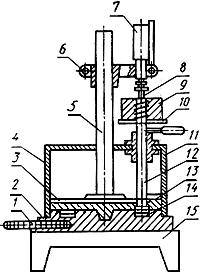 1 - термометр; 2 - нижняя плита; 3 - верхняя плита; 4 - кожух; 5 - стойка; 6 - держатель индикатора, 
7 - индикатор; 8 - упор индикатора; 9 - груз; 10 - площадка груза; 11 - направляющая втулка; 12 - шток; 
13 - пуансон; 14 - образец; 15 - нагревательЧерт.3
Индикатор типа ИЧ-10 с ценой деления 0,01 мм по ГОСТ 577.

Термометр с ценой деления не более 1 °С.

Термостат, обеспечивающий поддержание температуры с погрешностью ±3 °С.

Допускается использование другой аппаратуры, метрологические характеристики которой не уступают метрологическим характеристикам вышеперечисленной аппаратуры.
3.5.2.3. Подготовка к испытанию

Перед испытанием образцы выдерживают на подложке из силикатного стекла в термостате в течение (20±5) мин при температуре на 15-20 °С выше ожидаемой температуры размягчения. Образцы охлаждают в выключенном термостате с закрытыми дверцами до температуры не выше 40 °С. Затем образцы помещают в гнезда установки и уплотняют фольгой по периметру.
3.5.2.4. Проведение испытания

Образец нагружают. Через (1,0±0,1) мин после приложения нагрузки (9,81±0,25) Н, включающей массу груза, штока с площадкой, пуансона и усилия индикатора, измеряют деформацию образца по индикатору при температуре (23±5) °С. Затем нагрузку снимают, включают обогрев и поднимают температуру со скоростью 1,5-2,0 °С/мин до температуры на 10-20 °С ниже ожидаемой температуры размягчения. Образец выдерживают при этой температуре в течение (10,0±0,2) мин, прикладывают нагрузку и измеряют деформацию образца через (1,0±0,1) мин после приложения нагрузки; нагрузку снимают. Аналогично проводят последующие измерения деформации через каждые (5±1) °С при средней скорости подъема температуры 1 °С/мин (60±5) °С/ч.

Испытания заканчивают, когда разность деформации при температуре (23±5) °С и температурах, при которых проводят измерения деформации в процессе нагрева, составит не менее 1,2 мм. По результатам испытания строят график зависимости разности деформации от температуры (черт.4).

Черт.4. График зависимости разности деформации от температуры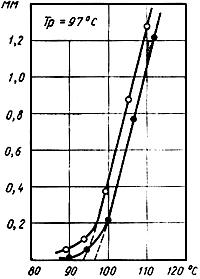 
Черт.4

На участке резкого подъема кривой проводят касательную до пересечения с осью абсцисс. Точка пересечения показывает температуру размягчения.

Кривые для двух образцов одного определения строят на одном графике.

За результат испытания принимают среднее арифметическое значений температур размягчения двух образцов с округлением до целого числа.

Суммарная погрешность при доверительной вероятности 0,95 не должна превышать 2 °С, а допускаемые расхождения параллельных определений должны быть не более 2 °С.
3.6. Ударную вязкость определяют по ГОСТ 4647 на пяти образцах 1 и 3-го типов без надреза.
3.7. Прочность при разрыве и относительное удлинение при разрыве определяют по ГОСТ 11262 на образцах типа 2 со скоростью раздвижения захватов машины (5±1) мм/мин.
3.8. Модуль упругости при растяжении определяют по ГОСТ 9550 на образцах типа 2 по ГОСТ 11262.
3.9. Испытание и кондиционирование образцов для определения показателей по пп.3.6-3.8 проводят при температуре (23±2) °С, кондиционирование - не менее 3 ч.

Механическую обработку образцов до требуемой толщины проводят с одной стороны.
3.10. Определение массовой доли остаточного мономера
3.10.1. Определение массовой доли остаточного мономера методом бромирования в органическом стекле марок СО-95-А, СО-95-К, СО-120-А, СО-120-К
3.10.1.1. Посуда, реактивы, растворы

Колбы Кн-2-500-29/32 ТС и Кн-2-750-29/32 ТС по ГОСТ 25336 и 2-1000-2 по ГОСТ 1770.

Воронка ВК-50 ХС по ГОСТ 25336.

Бюретка 2-25-0,1 по ГОСТ 20292.

Пипетки 2, 3, 6, 7-1-25 по ГОСТ 20292.

Цилиндр 1-25 по ГОСТ 1770.

Капельница 2-25 ХС по ГОСТ 25336.

Калий бромистый по ГОСТ 4160.

Калий бромноватокислый по ГОСТ 4457.

Кислота соляная по ГОСТ 3118.

Вода дистиллированная по ГОСТ 6709.

Натрий серноватистокислый (тиосульфат натрия), раствор концентрации ()=0,01 моль/дм (0,01 н.) по ГОСТ 25794.2.

Кислота уксусная ледяная по ГОСТ 61.
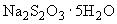 Крахмал растворимый по ГОСТ 10163, раствор с массовой долей 0,5%.

Калий бромноватистокислый (калий бромидбромат), раствор концентрации ()=0,02 моль/дм (0,02 н.) по ГОСТ 25794.2.

Калий йодистый по ГОСТ 4232, раствор с массовой долей 10%.
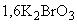 3.10.1.2. Проведение испытания

0,5-1,0 г стружек органического стекла, приготовленных непосредственно перед испытанием, помещают в сухую колбу вместимостью 250 см, добавляют пипеткой 50 см ледяной уксусной кислоты и оставляют для растворения на 10-12 ч.

После растворения в колбу постепенно при взбалтывании приливают около 50 смдистиллированной воды для осаждения полимера.

Раствор сливают с осадка полимера через воронку с шифоном в колбу для бромирования вместимостью 500 см с пришлифованной пробкой и капельной воронкой. Полимер, оставшийся в колбе, промывают 25 см разбавленной уксусной кислотой (1:1) и несколькими порциями дистиллированной воды.

Промывные воды собирают в ту же колбу. Общее количество фильтрата и промывных вод должно быть 250 см. В колбу добавляют пипеткой 25 см раствора бромид-бромата и через капельную воронку приливают 5 см соляной кислоты. Содержимое колбы перемешивают и ставят в темное место на 20 мин, после чего добавляют через капельную воронку 5 смраствора йодистого калия. После перемешивания выделившийся йод оттитровывают раствором серноватистокислого натрия, в качестве индикатора используют раствор крахмала. Параллельно проводят контрольный опыт.3.10.1.3. Обработка результатов

При вычислении процентного содержания метилметакрилата учитывают бром, расходуемый на бромирование салола (для марок СО-120-А и СО-120-К).

Общее бромное число () в процентах вычисляют по формуле
,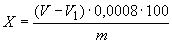 
где  - объем раствора концентрации точно ()=0,01 моль/дм (0,01 н.) серноватистокислого натрия, израсходованный на титрование контрольного раствора, см;

 - объем раствора концентрации ()=0,01 моль/дм (0,01 н.) серноватистокислого натрия, израсходованный на титрование анализируемого раствора, см;

 - масса навески стекла, г;

0,0008 - массовая концентрация брома, соответствующая 1 см раствора серноватистого натрия концентрации точно 0,01 моль/дм, г/см.

Массовую долю остаточного мономера () в процентах вычисляют по формуле
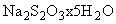 ,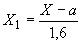 
где  - бромное число салола, содержащегося в стекле;

 - отношение молекулярной массы брома и метилметакрилата (160/100).

Зависимость бромного числа салола от его массовой доли в органическом стекле приведена в табл.8.

Таблица 8
Примечание. При другой массовой доле салола в стекле бромное число вычисляют из расчета бромного числа 100%-ного салола, равного 149,3.


За результат анализа принимают среднее арифметическое результатов двух параллельных определений.

Суммарная погрешность при доверительной вероятности 0,95 не должна превышать ±0,1% при допускаемом расхождении не более 0,2%.

Результаты параллельных определений вычисляют с точностью до второго десятичного знака, а средние арифметические значения округляют до первого десятичного знака.
3.10.2. Определение массовой доли остаточного мономера хроматографическим методом
3.10.2.1. Приборы, реактивы

Колонка стеклянная длиной 2 м диаметром 0,3 см из комплекта хроматографа.

Шприц медицинский типа "Рекорд" по ГОСТ 22967 номинальным объемом 2 см.

Микрошприц МШ-10 номинальным объемом 0,010 см из комплекта хроматографа.

Пипетка 2 (6,7)-2-5 по ГОСТ 20292.

Линейка измерительная по ГОСТ 427, цена деления шкалы 1 мм.

Стекловолокно по ГОСТ 10146.

Стекло молибденовое молотое зернением 0,25-0,5 мм.

Склянки с самоуплотняющейся резиновой пробкой вместимостью 10 см.

Печь муфельная с нагревом до 1100 °С.

Весы аналитические типа ВЛА-200 г, цена деления 0,0001 г, класс точности 2 по ГОСТ 24104.

Хроматограф "Цвет" серии 100.

Корпус детектора выполнен из титана, электрод - из дюралюминия (черт.5).

Черт.5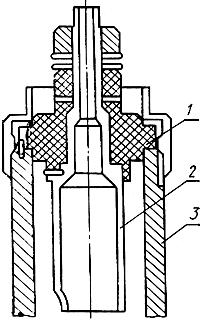 
1 - изолятор; 2 - электрод; 3 - корпус

Черт.5

Носитель инертный хроматон N-AW зернением 0,16-0,2.

Трикрезилфосфат технический по ГОСТ 5728.

Ацетон по ГОСТ 2603.

Метилметакрилат по ГОСТ 20370.

Метилен хлористый, ч. по ТУ 6-09-3716.

Гептан по ГОСТ 25828.

Толуол, ч.д.а. по ГОСТ 5789.

Стандартный раствор толуола в гептане с массовой долей до 1%.

Водород технический марки А по ГОСТ 3022.

Азот газообразный технический по ГОСТ 9293.

Допускается применение другой аппаратуры, по метрологическим характеристикам не уступающей вышеуказанной.
3.10.2.2. Подготовка к испытанию

Хроматон N-AW прокаливают в муфельной печи при температуре 1000 °С в течение 4 ч. Растворяют в ацетоне трикрезилфосфат в количестве 20% от массы хроматона и в полученный раствор вносят хроматон. Объем ацетона должен быть таким, чтобы покрыть всю массу хроматона. Растворитель медленно испаряют при нагревании на водяной бане при постоянном перемешивании до сыпучего состояния сорбента. Стеклянную колонку заполняют сухим сорбентом, оставляя свободным на 6-7 см конец колонки, входящий в испаритель, заполняют его на 2 см молотым молибденовым стеклом так, чтобы при введении пробы конец иглы микрошприца входил в слой стекла. Затем оба конца колонки закрывают тампонами из стекловолокна.

Колонку устанавливают в термостат хроматографа, не подсоединяя к детектору во избежание загрязнения, и кондиционируют продувкой азотом 4-5 ч при температуре 90-100 °С. После кондиционирования колонку подсоединяют к детектору.

Подготовку прибора к анализу и вывод его на режим проводят в соответствии с инструкцией по эксплуатации прибора.

Условия проведения анализа:

температура термостата - 70 °С;

температура испарителя - 110 °С;

объем вводимой пробы - 0,6-1,0 мм;

чувствительность по току - 50-100·10 А.

Градуируют прибор по искусственным смесям методом "добавки". Для градуировки используют "нулевую" смесь и не менее трех смесей с добавкой метилметакрилата.

Для приготовления "нулевой" смеси 0,05 г стружки стекла с массовой долей метилметакрилата (ММА) 0,3% помещают в склянку с самоуплотняющейся пробкой, добавляют 5 см хлористого метилена и 0,03 г стандартного раствора толуола. Взвешивания производят с точностью до четвертого десятичного знака. После растворения стекла и тщательного перемешивания получают 3-4 хроматограммы "нулевой" смеси.

Затем к "нулевой" смеси добавляют метилметакрилат так, чтобы пик ММА на хроматограмме увеличивался в 2-4 раза. Для этого в склянку с "нулевой" смесью через пробку вводят навеску раствора ММА в гептане (массовая доля 0,5-0,6%). После перемешивания получают четыре-пять хроматограмм смеси.

Поправочный коэффициент () вычисляют по формуле
,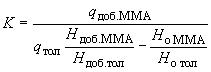 
где  - массовая доля добавки ММА в искусственной смеси, %;

 - массовая доля толуола в искусственной смеси, %;

,  - высоты пиков ММА и толуола на хроматограмме искусственной смеси с добавкой ММА, мм;

,  - высоты пиков ММА и толуола на хроматограмме "нулевой" смеси (среднее арифметическое трех-четырех определений), мм.

За результат определения принимают среднее арифметическое результатов определений трех серий растворов. За серию растворов принимают растворы, приготовленные из одной "нулевой" смеси.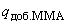 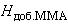 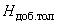 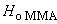 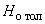 3.10.2.3. Проведение испытаний

0,05-0,06 г стружки органического стекла помещают в предварительно взвешенную склянку с самоуплотняющейся пробкой, взвешивают, туда же пипеткой добавляют 5 см хлористого метилена и снова взвешивают.

Затем шприцем на 1-2 см через пробку добавляют 0,03-0,04 г стандартного раствора толуола. Полученную смесь тщательно перемешивают. После растворения стекла смесь вводят в хроматограф. Порядок выхода примесей из хроматографической колонки приведен на черт.6.

Черт.6. Порядок выхода примесей из хроматографической колонки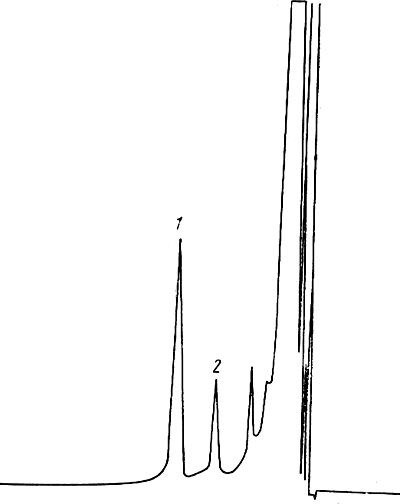 
1 - толуол (стандарт); 2 - метилметакрилат

Черт.63.10.2.4. Обработка результатов

Массовую долю остаточного мономера () в процентах вычисляют по формуле
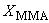 ,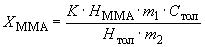 
где ,  - высоты пиков метилметакрилата и толуола на хроматограмме испытуемой пробы, мм;

 - массовая доля толуола в стандартном растворе, %;

 - масса стандартного раствора толуола, г;

 - масса испытуемого стекла, г;

 - поправочный коэффициент на ММА.

Суммарная погрешность при доверительной вероятности 0,95 не должна превышать 0,18%, допускаемые расхождения параллельных определений не более 0,09%.

Результаты определения округляют до десятых долей процента.

При разногласиях в оценке массовой доли остаточного мономера определение проводят хроматографическим методом.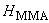 3.11. Определение серебростойкости

Серебростойкость (стойкость к поверхностному растрескиванию) определяют по отсутствию растрескивания органического стекла при действии на него дибутилфталата при (40±2) °С для марок СО-95-А, СО-95-К, СО-120-А, СО-120-К или ацетона при (20±2) °С для марки СО-133-К.
3.11.1. Реактивы и аппаратура

Ванна с обогревом.

Лампа на 75 Вт во взрывобезопасном исполнении.

Дибутилфталат по ГОСТ 8728.

Ацетон по ГОСТ 2603.
3.11.2. Проведение испытания

Испытания проводят на трех образцах размерами 50х100 мм в дибутилфталате и 50х50 мм в ацетоне, толщиной, равной толщине стекла.

Образцы органического стекла помещают в ванну с дибутилфталатом при (40±2) °С или ацетоном при (20±2) °С. После выдержки в дибутилфталате в течение 24 ч и ацетоне в течение 20 мин образцы извлекают из ванны и просматривают в проходящем свете электролампы на расстоянии не более 40 см. При этом на поверхности образцов не должно быть мелких трещин ("серебра"), которые на расстоянии до 5 мм от края образца во внимание не принимаются. Дибутилфталат, залитый в ванну, необходимо менять при появлении в нем игольчатых кристалликов.
3.12. Коэффициент пропускания определяют по ГОСТ 15875 на трех образцах размерами 100х100 мм толщиной, равной толщине стекла при источнике света А по ГОСТ 7721. За результат испытаний принимают среднее арифметическое результатов трех параллельных определений.
3.13. Определение светостойкости

Светостойкость определяют на трех образцах, испытанных по п.3.12, после действия на них ультрафиолетового облучения в течение 50 ч.

Облучение образцов проводят ртутно-кварцевой лампой ДРТ-400. Центр освещаемой плоскости образца должен находиться на расстоянии 50 см от лампы.

Светостойкость вычисляют как разность между коэффициентами светопропускания до и после облучения.

За результат испытания принимают среднее арифметическое результатов трех параллельных определений.
3.14. Определение термостойкости
3.14.1. Термостойкость определяют на прогретых листах органического стекла.

Для разогрева органического стекла используют электронагревательный шкаф, снабженный терморегулятором и контрольными ртутными термометрами, расположенными снизу и сверху рабочего объема шкафа.

Разность температур в различных зонах шкафа не должна превышать 3 °С.

Допускается применение электронагревательных шкафов другой конструкции, обеспечивающих указанные температурные условия испытаний.
3.14.2. Листы органического стекла в вертикальном положении помещают в термошкаф и выдерживают в соответствии с режимами, указанными в табл.9.

Таблица 9

Время выдержки отсчитывают с момента установления в термошкафу температуры термообработки после загрузки органического стекла.

После окончания термообработки листы охлаждают в термошкафах с закрытыми дверцами самопроизвольно до температуры +60 °С. Термостойкость определяют сравнением внешнего вида листов органического стекла с контрольным образцом (листом) при хорошо рассеянном естественном или искусственном свете.

4. ТРАНСПОРТИРОВАНИЕ И ХРАНЕНИЕ4.1. Органическое стекло транспортируют железнодорожным или автомобильным транспортом в крытых транспортных средствах в соответствии с правилами перевозки грузов, действующими на данном виде транспорта.

Транспортирование в универсальных контейнерах производят на открытом подвижном составе в соответствии с техническими условиями погрузки и крепления грузов.

Транспортирование транспортными пакетами производят по ГОСТ 21929.
4.2. Листовое органическое стекло хранят в упаковке изготовителя в закрытых складских помещениях при температуре от 5 до 35 °С и относительной влажности не выше 65%.

Не допускается совместное хранение стекла с химическими продуктами.

5. ГАРАНТИИ ИЗГОТОВИТЕЛЯ5.1. Изготовитель гарантирует соответствие продукта требованиям настоящего стандарта при соблюдении условий хранения и транспортирования.
5.2. Гарантийный срок хранения органического стекла - 2 года со дня изготовления.
ПРИЛОЖЕНИЕ 1 (обязательное). Коды по общесоюзному классификатору промышленной и сельскохозяйственной продукцииПРИЛОЖЕНИЕ 1
Обязательное
Таблица 10ПРИЛОЖЕНИЕ 2 (справочное). Термины показателей внешнего вида и их пояснения

ПРИЛОЖЕНИЕ 2
Справочное
Таблица 11

Рекомендуется для идентификации дефектов применять образцы дефектов внешнего вида, выдаваемые предприятием-изготовителем.

ПРИЛОЖЕНИЕ 3 (обязательное). Порядок описания, оформления и утверждения контрольных образцов листового органического стекла на термостойкостьПРИЛОЖЕНИЕ 3
Обязательное1. Контрольные образцы изготовляет каждое предприятие-изготовитель.
2. Контрольные образцы на термостойкость устанавливаются после термообработки листового органического стекла.
3. Контрольные образцы на термостойкость листового органического стекла (с наличием вышеперечисленных дефектов внешнего вида) представляют собой листы размером 1150х1250 мм.
4. Контрольные образцы отбирают от партий листового органического стекла, выпущенных по утвержденному технологическому регламенту и соответствующих требованиям настоящего стандарта.
5. Контрольные образцы в количестве не менее двух экземпляров, отобранные предприятием-изготовителем, представляют на совместное рассмотрение представителей ОТК, Госприемки и согласовывают с основным предприятием-потребителем.
6. На контрольные образцы должны быть прикреплены соответствующие ярлыки, опломбированные ОТК предприятия-изготовителя и заверенные печатями предприятия-изготовителя, потребителя, Госприемки.

На ярлыке контрольного образца делают завись о его назначении: "Контрольный образец на термостойкость листового органического стекла".
7. Контрольные образцы хранят в ОТК предприятия-изготовителя и потребителя.
8. Срок действия контрольных образцов, оговоренный при согласовании, не должен превышать срок действия настоящего стандарта. При внесении изменений в настоящий стандарт контрольные образцы подлежат пересмотру.
9. Контрольные образцы хранят в соответствии с п.4.2.
10. По требованию предприятия-потребителя начальник ОТК предприятия-изготовителя выдает им копии утвержденных контрольных образцов, заверенные своей подписью и печатью ОТК.

ПРИЛОЖЕНИЕ 4 (справочное). Таблица справочных показателей физико-механических свойствПРИЛОЖЕНИЕ 4
Справочное
Таблица 12


Текст документа сверен по:
официальное издание
М.: Издательство стандартов, 1990Обозначение НТД, на который дана ссылкаНомер пункта, приложенияГОСТ 12.1.005-881.3.5.2ГОСТ 12.1.044-841.3.5.1ГОСТ 12.4.013-85*1.3.5.3_____________
* На территории Российской Федерации действует ГОСТ Р 12.4.013-97. - Примечание "КОДЕКС"._____________
* На территории Российской Федерации действует ГОСТ Р 12.4.013-97. - Примечание "КОДЕКС".ГОСТ 12.4.121-831.3.5.3ГОСТ 12.4.131-831.3.5.3ГОСТ 12.4.132-831.3.5.3ГОСТ 61-753.10.1.1ГОСТ 427-753.10.2.1ГОСТ 503-811.5.2; 1.5.3ГОСТ 577-683.5.2.2ГОСТ 1770-743.10.1.1ГОСТ 1908-881.5.1ГОСТ 2603-793.10.2.1; 3.11.1ГОСТ 2991-851.5.2ГОСТ 3022-803.10.2.1ГОСТ 3118-773.10.1.1ГОСТ 3479-851.5.1ГОСТ 3560-731.5.2; 1.5.3ГОСТ 4160-743.10.1.1ГОСТ 4232-743.10.1.1ГОСТ 4457-743.10.1.1ГОСТ 4647-801.3.4; 3.6ГОСТ 4648-71Приложение 4ГОСТ 4650-80Приложение 4ГОСТ 4651-82Приложение 4ГОСТ 4670-77Приложение 4ГОСТ 5728-763.10.2.1ГОСТ 5789-783.10.2.1ГОСТ 5959-801.5.2ГОСТ 6433.2-71Приложение 4ГОСТ 6433.3-71Приложение 4ГОСТ 6433.4-71Приложение 4ГОСТ 6709-723.10.1.1ГОСТ 7721-763.12ГОСТ 8273-751.5.1; 1.5.2ГОСТ 8728-883.11.1ГОСТ 9293-743.10.2.1ГОСТ 9550-811.3.4; 3.8ГОСТ 9557-871.5.3ГОСТ 10146-743.10.2.1ГОСТ 10163-763.10.1.1ГОСТ 11262-801.3.4; 3.7; 3.8ГОСТ 12020-72Приложение 4ГОСТ 14192-771.4.1; 1.4.2ГОСТ 15088-831.3.4; 3.5ГОСТ 15102-751.5.3ГОСТ 15139-69Приложение 4ГОСТ 15875-801.3.4; 3.12ГОСТ 18477-791.5.3ГОСТ 19433-881.4.2ГОСТ 19927-74Приложение 4ГОСТ 20010-741.3.5.3ГОСТ 20292-74 3.10.1.1; 3.10.2.1ГОСТ 20370-743.10.2.1ГОСТ 20435-751.5.3ГОСТ 21140-881.5.2ГОСТ 21650-761.5.3ГОСТ 21929-764.1ГОСТ 22372-77Приложение 4ГОСТ 22831-771.5.3ГОСТ 22967-823.10.2.1ГОСТ 24104-883.10.2.1ГОСТ 24597-811.5.3ГОСТ 25336-823.10.1.1ГОСТ 25794.2-833.10.1.1ГОСТ 26381-841.5.3ТУ 81-04-3921.5.1ТУ 6-19-151-2471.5.1ТУ 6-09-37163.10.2.1ТипМаркаСтекло органическое непластифицированноеСО-120-А; СО-120-КСтекло органическое пластифицированноеСО-95-А; СО-95-КСтекло органическое сополимерноеСО-133-КШирина, ммШирина, ммДлина, ммДлина, ммМетод испытанияНомин.Пред. откл.Номин.Пред. откл.400+50500+50По п.3.2500+50650+50700+100800+100850+100950+1001000+1001100+1001100+1001100+1001100+1001200+1001150+1001250+1001400+1001600+100Номинальная толщинаПред. откл. для стекла размерамиПред. откл. для стекла размерамиМетод испытаниядо 1150х12501400х16000,8; 1,0±0,30-По п.3.21,5; 2,0; 2,5±0,35-3,0±0,5-4,0±0,55±0,705,0±0,60+1,00
-0,656,0±0,65+1,00
-0,657,0; 8,0±0,75+1,00
-0,6510,0±0,85+1,00
-0,6512,0±0,85+1,15
-0,9014,0±1,00+1,35
-1,0016,0±1,00±1,5018,0±1,00±2,0020,0; 22,0; 24,00±2,00±2,0026,0; 28,0; 30,0±2,00-Наименование показателяЗначение на 1 м листаЗначение на 1 м листаЗначение на 1 м листадля всех марок А толщиной до 18 ммдля всех марок К толщиной до 18 ммдля всех марок толщиной 20 мм и выше1. Посторонние включения в разбросанном виде, шт., не более, размером:до 1,0 мм789св. 1,0 до 2,0 мм включ.Не допускаются372. Царапины негрубые в разбросанном виде, шт., не более, длиной, мм:до 30 включ.779св. 30 до 60 включ.336св. 60Не допускаютсяНе допускаются63. Царапины грубыеНе допускаютсяНе допускаютсяНе допускаются4. Ворсинки в разбросанном виде, шт., не более, длиной:до 3 мм7107св. 3 до 5 мм включ.Не допускаютсяНе допускаются75. Прозрачные точки в разбросанном виде диаметром, не более:1,0 ммДопускаютсяДопускаютсяДопускаютсясв. 1,0 до 1,5 мм включ.Не допускаютсяДопускаютсяДопускаются6. Волосяные царапины, но не в виде сплошной сеткиДопускаютсяДопускаютсяДопускаются7. Лунки, свиль, волнистость, полосностьНе допускаются, если эти дефекты выводят лист за пределы норм по оптическим искажениямНе допускаются, если эти дефекты выводят лист за пределы норм по оптическим искажениямНе допускаются, если эти дефекты выводят лист за пределы норм по оптическим искажениям8. Пузыри, поверхностные наплывы, отпечатки трещин силикатного стекла, формовая матовостьНе допускаютсяНе допускаютсяНе допускаются9. Щербины, зазубрины, сколы в кромке листа по месту резки длиной более 4 ммНе допускаютсяНе допускаютсяНе допускаютсяНоминальная толщина, ммОптические искажения, мин, не более, для стекла размерамиОптические искажения, мин, не более, для стекла размерамиОптические искажения, мин, не более, для стекла размерамиОптические искажения, мин, не более, для стекла размерамидо 1150х1260до 1150х12601400х16001400х1600Угловое смещение"Игра" изображенияУгловое смещение"Игра" изображения0,8-2,5Не определяютНе определяют--3,0-10,0526212,0728214,0-18,0829220,01-30,092--Наименование показателяНорма для марокНорма для марокНорма для марокНорма для марокНорма для марокМетод испытанияСО-95-АСО-95-КСО-120-АСО-120-КСО-133-К1. Температура размягчения, °С, не менее, для толщин, мм:По ГОСТ 15088 и п.3.5.0,8-4,092921181131335,0-8,0959211811313310,0 (для ориентации)95-118--10,0 и выше95921201131332. Ударная вязкость, кДж/м, не менее, для толщин, мм:По ГОСТ 4647 и п.3.62,0-2,511-11--3,0-4,01110111095,0 и выше16161717163. Прочность при разрыве, МПа, не менее66,066,077,577,583,4По ГОСТ 11262 и п.3.74. Относительное удлинение при разрыве, %, не менее3,02,83,53,32,5По ГОСТ 11262 и п.3.75. Модуль упругости при растяжении, МПа, не менее29002900300030003400По ГОСТ 9550 и п.3.86. Массовая доля остаточного мономера, %, не более0,91,00,91,01,8По п.3.107. Серебростойкость к поверхностному растрескиванию не менее:По п.3.11по дибутилфталату, ч24242424-по ацетону, мин----208. Коэффициент пропускания, %, не менее, для толщин, мм:По ГОСТ 15875 и п.3.12до 18,09292929290" 24,09191929190" 24,0 и выше90909090-9. Светостойкость, %, не более1,52,21,52,22,5По п.3.1310. ТермостойкостьПо контрольному образцуПо контрольному образцуПо контрольному образцуПо контрольному образцуПо контрольному образцуПо п.3.14Показатель качестваКатегория испытанийКатегория испытанийОбъем выборкиПериодичностьприемосдаточныепериодические1. Размеры+-100% листов2. Внешний вид+-100% листов3. Оптические искажения:для всех марок стекла толщиной от 3 до 6 мм-+Одна партия каждой номинальной толщины1 раз в 3 месдля стекла толщиной св. 6 мм и идущего на ориентацию+-100% листов4. Температура размягчения для марок:СО-120-А+-1 лист от партииСО-120-К-+
1 лист каждого номинального размера1 раз в месяцСО-95-К, СО-95-А-+СО-133-К-+5. Ударная вязкость-+То жеТо же6. Прочность при разрыве-+""7. Относительное удлинение при разрыве-+1 лист каждого номинального размера1 раз в 3 мес8. Модуль упругости при растяжении-+По требованию потребителя9. Массовая доля остаточного мономера-+1 лист каждого номинального размера1 раз в месяц10. Серебростойкость-+То же1 раз в 3 мес11. Коэффициент пропускания-+"То же12. Светостойкость-+""13. Термостойкость для марок, предназначенных для ориентации толщиной 5 мм и более:СО-95-А+-100% листовСО-120-А+-100% листовдля формования толщиной 7 мм и более:СО-95-А+-10% листовСО-120-А+-30% листовдля всех марок К толщиной 8 мм и более-+1 лист каждого номинального размера1 раз в 3 месяцаМассовая доля салола, %Номинальная толщина стекла, ммБромное число салола0,50,8; 1,0; 1,5; 2,0; 2,5; 3,0; 4,00,740,45,0; 6,00,600,210; 12; 14; 16; 18; 20; 22; 24; 26; 28; 300,300,37,0; 8,00,45МаркаРежим разогреваРежим разогреваТемпература нагрева, °СВремя выдержки на каждый миллиметр толщины, мин, не менееСО-95-А, СО-95-К130-1354СО-120-А, СО-120-К145-1504СО-133-К180-1704МаркаДлина и ширинаНоминальная толщина, ммКод ОКПСО-95-АДо 1250х11500,822 1627 0101 041,022 1627 0102 031,522 1627 0103 022,022 1627 0104 012,522 1627 0105 003,022 1627 0106 104,022 1627 0107 095,022 1627 0108 086,022 1627 0109 077,022 1627 0110 038,022 1627 0111 0210,022 1627 0112 0112,022 1627 0113 0014,022 1627 0114 1016,022 1627 0115 0918,022 1627 0116 0820,022 1627 0117 0722,022 1627 0118 0624,022 1627 0119 0526,022 1627 0120 0128,022 1627 0121 0030,022 1627 0122 10До 1600х14000,822 1627 1301 051,022 1627 1302 041,522 1627 1303 032,022 1627 1304 022,522 1627 1305 013,022 1627 1306 004,022 1627 1307 105,022 1627 1308 096,022 1627 1309 087,022 1627 1310 048,022 1627 1311 0310,022 1627 1312 0212,022 1627 1313 0114,022 1627 1314 0016,022 1627 1315 1018,022 1627 1316 0920,022 1627 1317 0822,022 1627 1318 0724,022 1627 1319 0626,022 1627 1320 0228,022 1627 1321 0130,022 1627 1322 00CO-120-AДо 1250х11500,822 1627 0201 011,022 1627 0202 001,522 1627 0203 102,022 1627 0204 092,522 1627 0205 083,022 1627 0206 074,022 1627 0207 065,022 1627 0208 056,022 1627 0209 047,022 1627 0210 008,022 1627 0211 1010,022 1627 0212 0912,022 1627 0213 0814,022 1627 0214 0716,022 1627 0215 0618,022 1627 0216 0520,022 1627 0217 0422,022 1627 0218 0324,022 1627 0219 0226,022 1627 0220 0928,022 1627 0221 0830,022 1627 0222 07До 1600х14000,822 1627 1401 021,022 1627 1402 011,522 1627 1403 002,022 1627 1404 102,522 1627 1405 083,022 1627 1406 084,022 1627 1407 075,022 1627 1408 066,022 1627 1409 057,022 1627 1410 018,022 1627 1411 0010,022 1627 1412 1012,022 1627 1413 0914,022 1627 1414 0816,022 1627 1415 0718,022 1627 1416 0620,022 1627 1417 0522,022 1627 1418 0424,022 1627 1419 0326,022 1627 1420 1028,022 1627 1421 0930,022 1627 1422 08СО-95-КДо 1250х11500,822 1622 5801 101,022 1622 5802 091,522 1622 5803 082,022 1622 5804 072,522 1622 5805 063,022 1622 5806 054,022 1622 5807 045,022 1622 5808 036,022 1622 5809 027,022 1622 5810 098,022 1622 5811 0810,022 1622 5812 0712,022 1622 5813 0614,022 1622 5814 0516,022 1622 5815 0418,022 1622 5816 0320,022 1622 5817 0222,022 1622 5818 0124,022 1622 5819 0026,022 1622 5820 1028,022 1622 5821 0930,022 1622 5822 08До 1600х14000,822 1622 5917 101,022 1622 5918 091,522 1622 5919 082,022 1622 5920 042,522 1622 5921 033,022 1622 5922 024,022 1622 5901 075,022 1622 5902 066,022 1622 5903 057,022 1622 5904 048,022 1622 5905 0310,022 1622 5906 0212,022 1622 5907 0114,022 1622 5908 0016,022 1622 5909 1018,022 1622 5910 0620,022 1622 5911 0522,022 1622 5912 0424,022 1622 5913 0326,022 1622 5914 0228,022 1622 5915 0130,022 1622 5916 00СО-120-КДо 1250х11500,822 1622 6701 091,022 1622 6702 081,522 1622 6703 072,022 1622 6704 062,522 1622 6705 053,022 1622 6706 044,022 1622 6707 035,022 1622 6708 026,022 1622 6709 017,022 1622 6710 088,022 1622 6711 0710,022 1622 6712 0612,022 1622 6713 0514,022 1622 6714 0416,022 1622 6715 0318,022 1622 6716 0220,022 1622 6717 0122,022 1622 6718 0024,022 1622 6719 1026,022 1622 6720 0628,022 1622 6721 0530,022 1622 6722 04До 1600х14000,822 1622 6817 091,022 1622 6818 081,522 1622 6819 072,022 1622 6820 032,522 1622 6821 023,022 1622 6822 014,022 1622 6801 065,022 1622 6802 056,022 1622 6803 047,022 1622 6804 038,022 1622 6805 0210,022 1622 6806 0112,022 1622 6807 0014,022 1622 6808 1016,022 1622 6809 0918,022 1622 6810 0520,022 1622 6811 0422,022 1622 6812 0324,022 1622 6813 0226,022 1622 6814 0128,022 1622 6815 0030,022 1622 6816 10СО-135-КДо 1250х11503,022 1622 7611 064,022 1622 7601 085,022 1622 7602 076,022 1622 7603 067,022 1622 7604 058,022 1622 7605 0410,022 1622 7606 0312,022 1622 7607 0214,022 1622 7608 0116,022 1622 7609 0018,022 1622 7610 07До 1600х14003,022 1622 7711 034,022 1622 7701 055,022 1622 7702 046,022 1622 7703 037,022 1622 7704 028,022 1622 7705 0110,022 1622 7706 0012,022 1622 7707 1014,022 1622 7708 0916,022 1622 7709 0818,022 1622 7710 04Наименование показателяПояснение1. Посторонние включенияИнородные или полимерного характера включения и образования различной формы в толще или на поверхности органического стекла2. Царапины грубыеРезко выраженные механические повреждения поверхности стекла, представляющие собой прямую или иную линию, не удаляемые полировкой3. Царапины негрубыеНе резко выраженные механические повреждения поверхности стекла, представляющие собой прямую или иную линию, удаляемую полировкой4. ВорсинкиНитевидные включения в толще или на поверхности оргстекла5. Прозрачные точкиВключения полимерного или другого характера в виде блестящих прозрачных точек6. СвильНитевидные или узелковые проявления оптической неоднородности стекла7. Сыпь, лункиОптические искажения поверхности стекла в виде кратерообразных углублений или выпуклостей, видимые под углом к поверхности8. Полосность, волнистостьОптические искажения поверхности стекла в виде параллельных или концентрической формы полос в результате отпечатков силикатного стекла, видимые под углом к поверхности9. Волосяные царапиныЛегкие механические повреждения поверхности стекла, едва заметные невооруженным глазом, легко удаляемые полировкой10. Поверхностные наплывы, отпечатки трещин силикатного стеклаОбразования выпуклой или выгнутой формы на поверхности листа в виде линий или участков различной конфигурации11. Щербинки, зазубрины, сколыНеоднородность среза12. Формовая матовостьОтпечатки с поверхности силикатного стекла в виде пятен, мазков, полос, капель, дорожек, видимые под прямым углом к поверхности листа13. ПузыриГазовые полости в толще органического стеклаНаименование показателяНорма для маркиНорма для маркиНорма для маркиМетод испытанияСО-95-А, СО-95-КСО-120-А, СО-120-КСО-133-К1. Плотность при 23 °С,
кг/м118011801190По ГОСТ 15139 (метод гидростатического взвешивания)2. Показатель преломления при 23 °С1,491,491,49По ГОСТ 19927(рефрактометрический метод)3. Твердость, МПа110120140По ГОСТ 4670 (основная нагрузка - 358 Н)4. Максимальное напряжение при изгибе, МПа7090110По ГОСТ 46485. Предел текучести при сжатии, МПа100120140По ГОСТ 46516. Линейная усадка, %3,53,5-Прогрев при (+20) °С в течение 2 ч7. Водопоглощение, %0,30,30,4По ГОСТ 4650 (метод А толщина образца 3 мм)8. Маслостойкость и бензостойкостьХорошаяХорошаяХорошаяПо ГОСТ 120209. Удельное объемное электрическое сопротивление, Ом·см1·101·10-По ГОСТ 6433.210. Электрическая прочность, мВ/м25-4025-40-По ГОСТ 6433.311. Тангенс угла диэлектрических потерь при частоте, Гц:500,04-0,06-По ГОСТ 6433.4100,01-0,03-По ГОСТ 2237212. Диэлектрическая проницаемость при частоте, Гц:503,8-4,2-По ГОСТ 6433.4103,3-3,5-По ГОСТ 2237213. Горючесть:ГорючиеПо ГОСТ 12.1.044
(метод огневой трубы)потеря массы, %Более 20время самостоятельного горения, сБолее 60